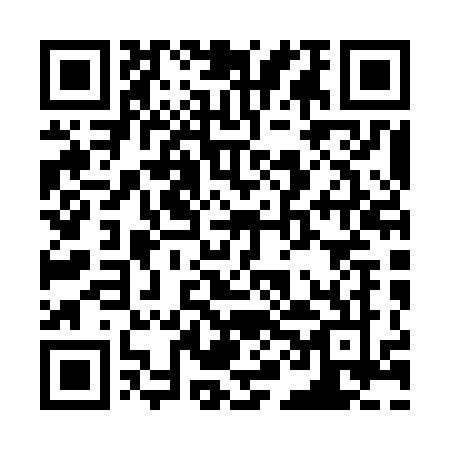 Ramadan times for Oran, AlgeriaMon 11 Mar 2024 - Wed 10 Apr 2024High Latitude Method: NonePrayer Calculation Method: Algerian Ministry of Religious Affairs and WakfsAsar Calculation Method: ShafiPrayer times provided by https://www.salahtimes.comDateDayFajrSuhurSunriseDhuhrAsrIftarMaghribIsha11Mon5:545:547:181:124:347:077:078:2712Tue5:525:527:171:124:347:087:088:2813Wed5:515:517:161:124:347:097:098:2814Thu5:495:497:141:124:357:097:098:2915Fri5:485:487:131:114:357:107:108:3016Sat5:465:467:111:114:367:117:118:3117Sun5:455:457:101:114:367:127:128:3218Mon5:435:437:081:104:367:137:138:3319Tue5:425:427:071:104:377:147:148:3420Wed5:405:407:061:104:377:157:158:3521Thu5:395:397:041:094:377:157:158:3622Fri5:375:377:031:094:387:167:168:3723Sat5:365:367:011:094:387:177:178:3824Sun5:345:347:001:094:387:187:188:3925Mon5:335:336:581:084:387:197:198:4026Tue5:315:316:571:084:397:207:208:4027Wed5:295:296:561:084:397:207:208:4128Thu5:285:286:541:074:397:217:218:4229Fri5:265:266:531:074:407:227:228:4330Sat5:255:256:511:074:407:237:238:4431Sun5:235:236:501:064:407:247:248:451Mon5:225:226:481:064:407:247:248:462Tue5:205:206:471:064:407:257:258:473Wed5:185:186:461:064:417:267:268:484Thu5:175:176:441:054:417:277:278:495Fri5:155:156:431:054:417:287:288:506Sat5:145:146:411:054:417:297:298:517Sun5:125:126:401:044:417:297:298:528Mon5:105:106:391:044:427:307:308:539Tue5:095:096:371:044:427:317:318:5410Wed5:075:076:361:044:427:327:328:55